   Попроси взрослого разрезать пазлы. Собери пазл по сказке «Конек-Горбунок».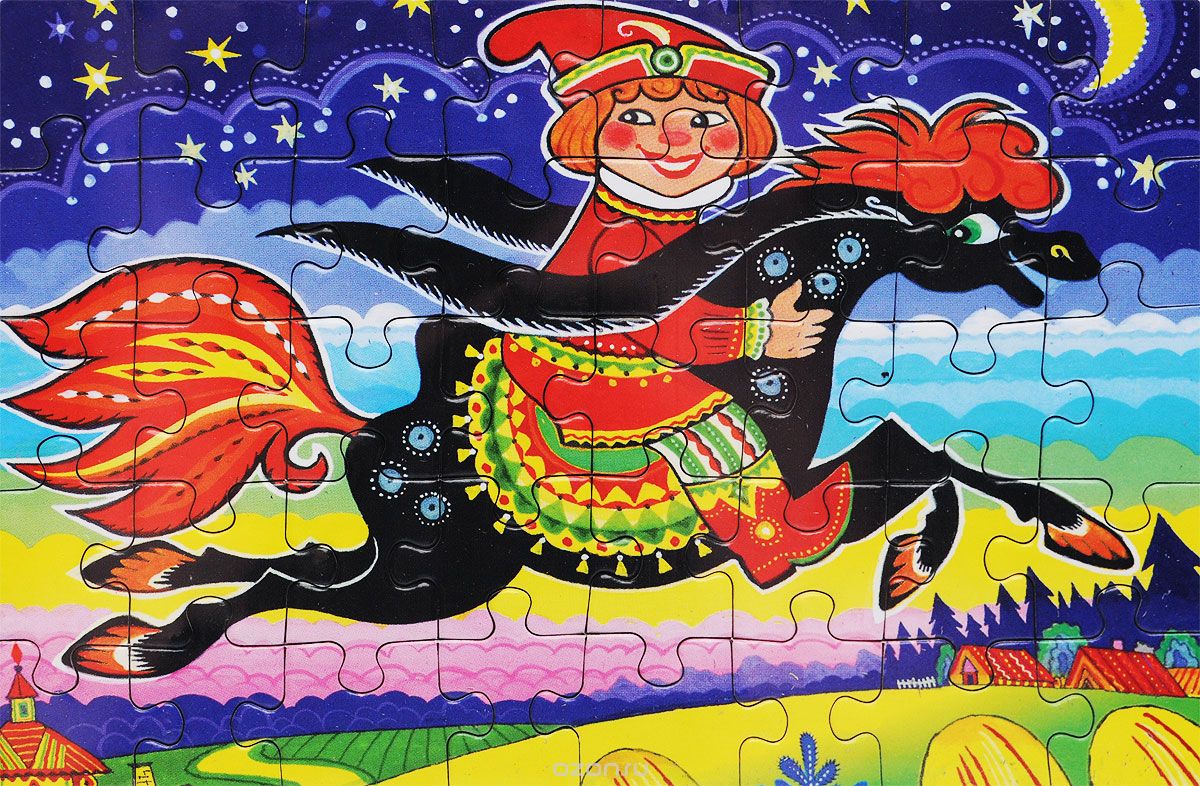 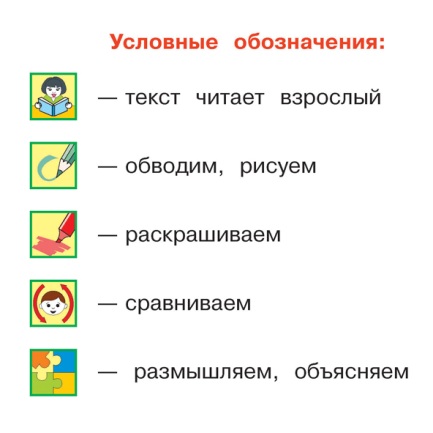 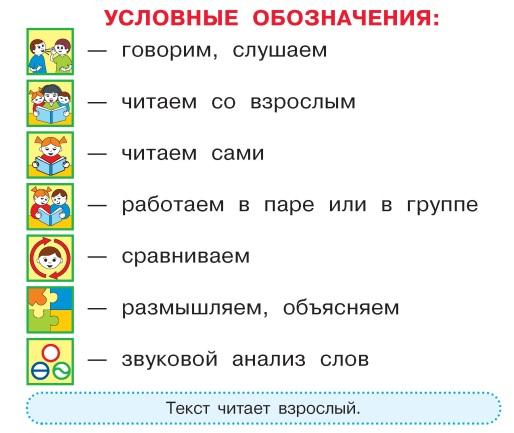 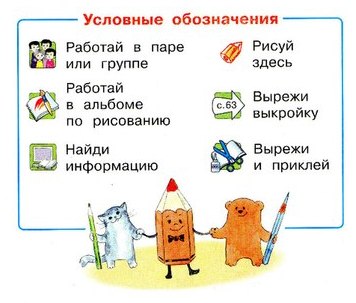               Вырежи и склей фишки и кубик. Помоги Герде вернуть Кая домой.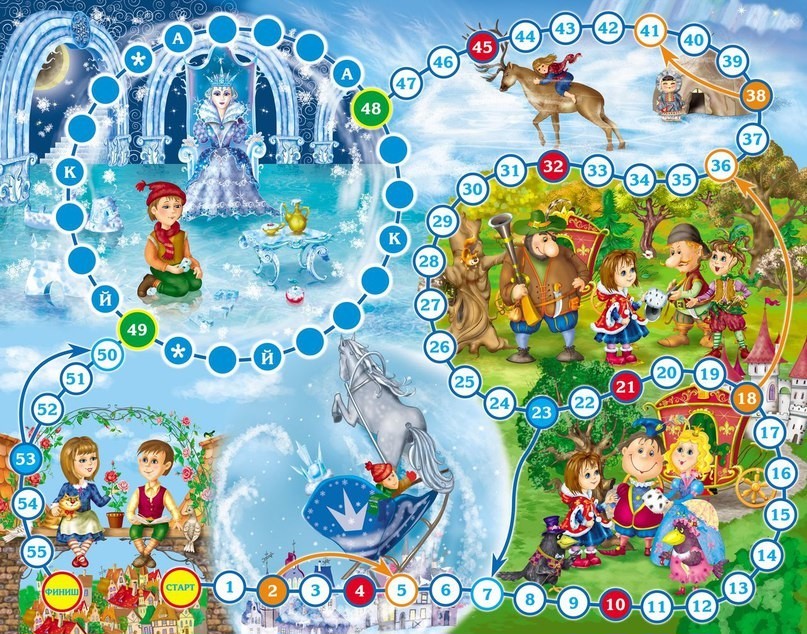 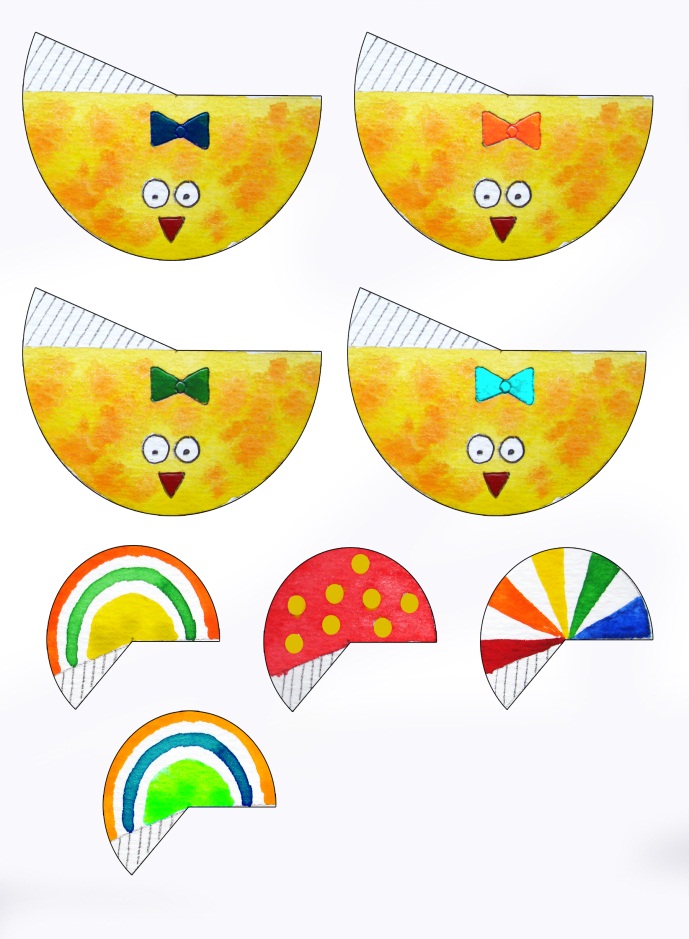 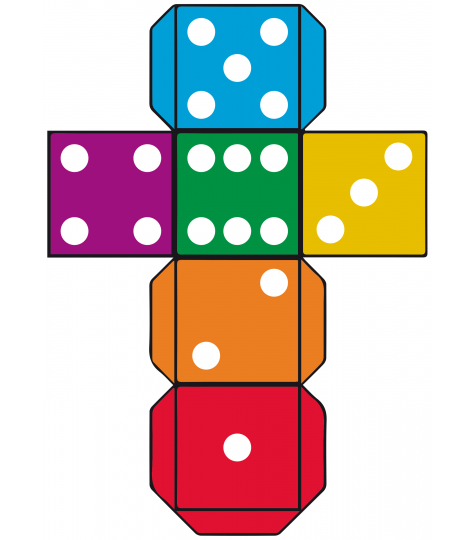 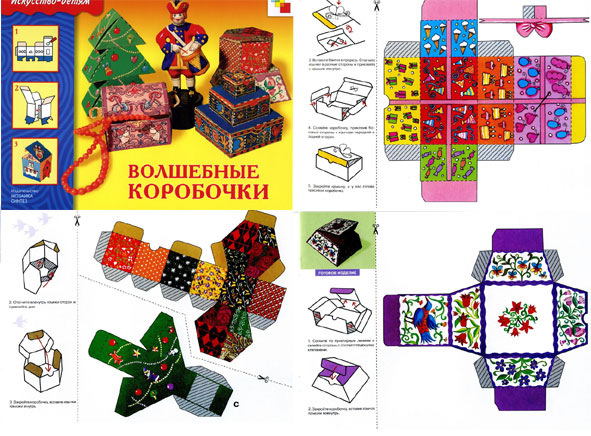     Вырежи и собери шкатулку. Клапаны голубого цвета согни по линии (рис.1), приклей с внутренней стороны.                       Рис. 1                        Рис.2      Разрежь карточки. Подбери хвост каждому животному, соедини карточки – задания меду собой.     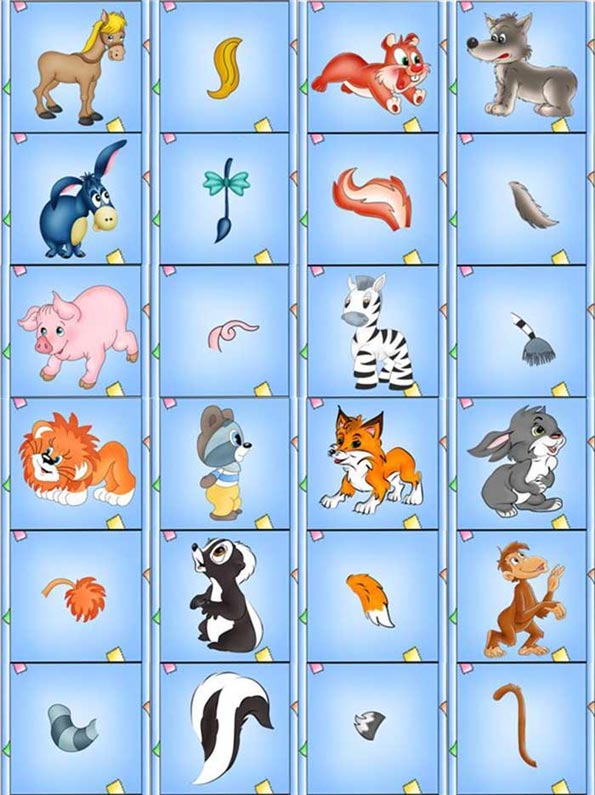   Давай научимся рисовать красивые цветные узоры. Дорисуй узор по клеточкам.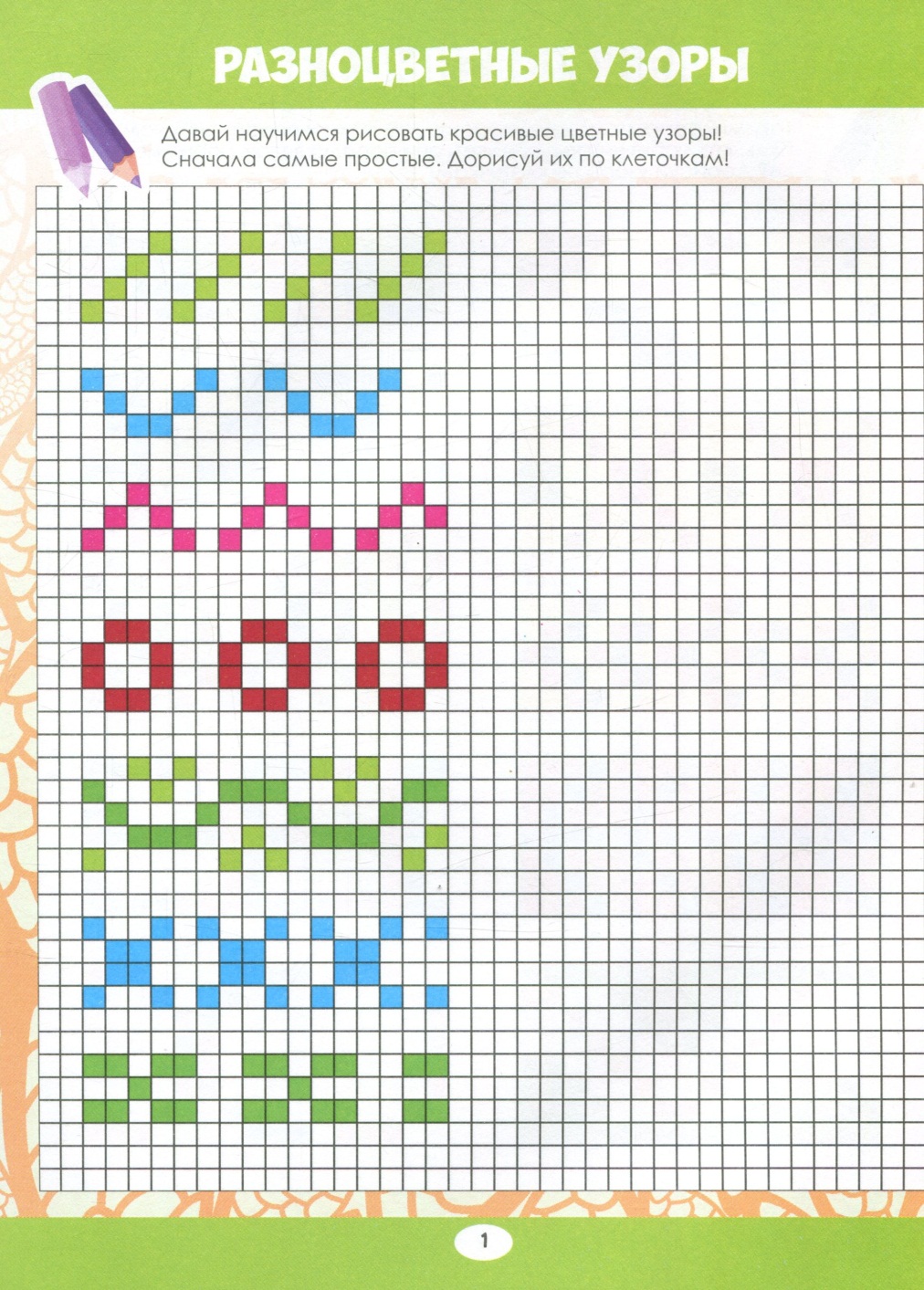 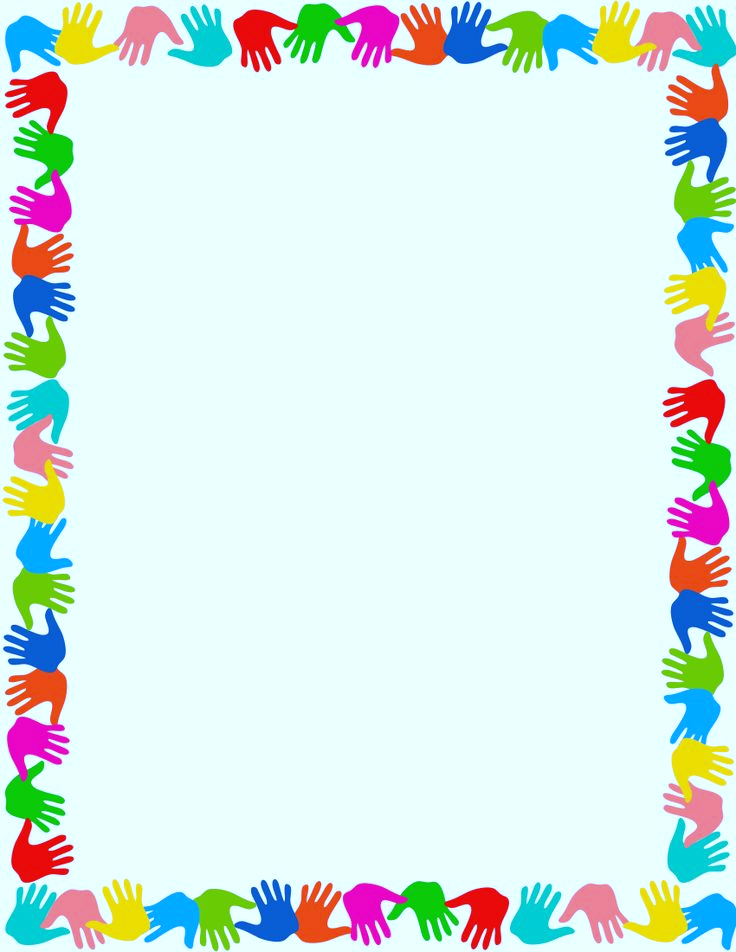                         Шаги.  «Кто быстрее доберется до…»               Игроки становятся рядом, договариваются о том, где будет финиш (на расстоянии 8-10 шагов). И оговаривают тему шагов. Например «Вежливые слова». Каждый ребенок может сделать шаг, лишь назвав какое - нибуди вежливое слово. Даем минуту на размышление и «Старт!»Другие темы: «Все круглое», «все горячее», «все мокрое». «Ласковые слова для мамы», «Слова утешения»  и т.д.Вариант: дети встают парами друг против друга и делают шаги навстречу. Условия игры те же: шаг можно сделать, только сказав нужное слово. Помоги Балде справился с не легким заданием, поймать зайца. 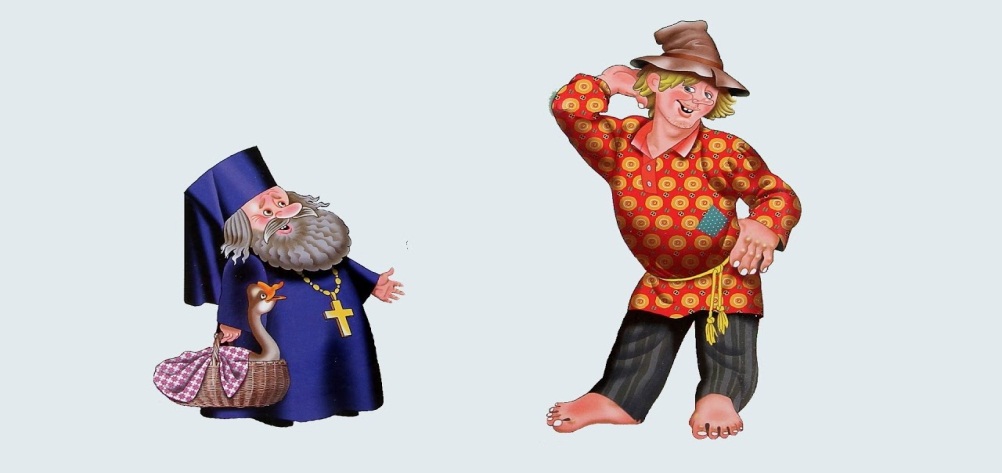 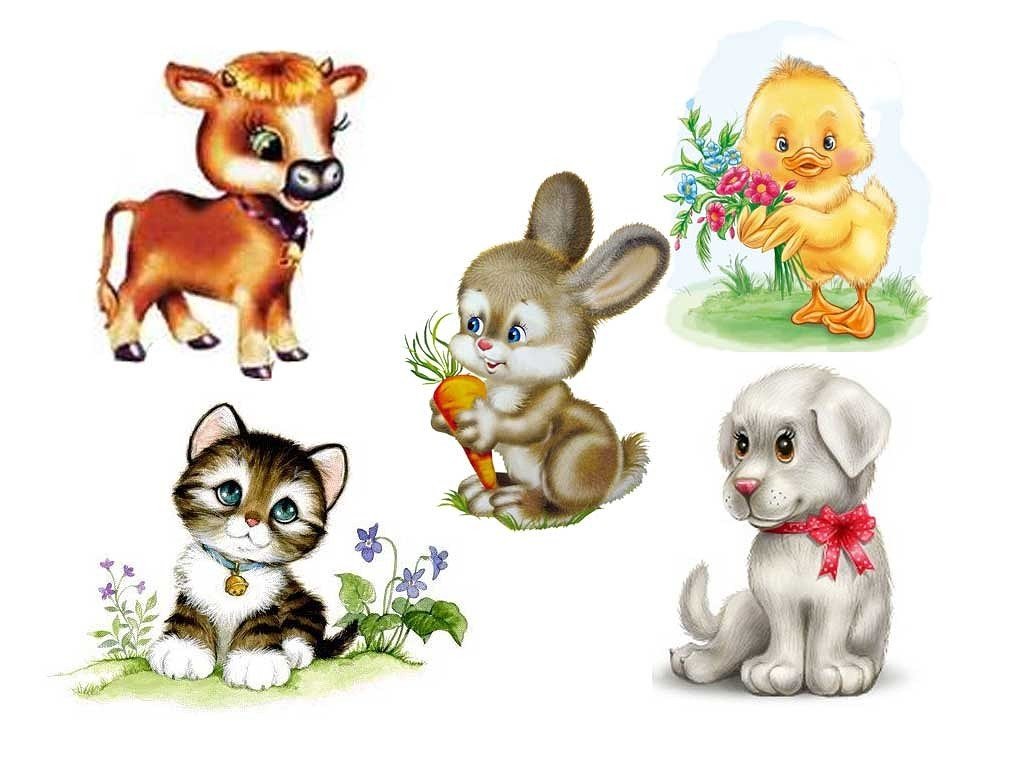 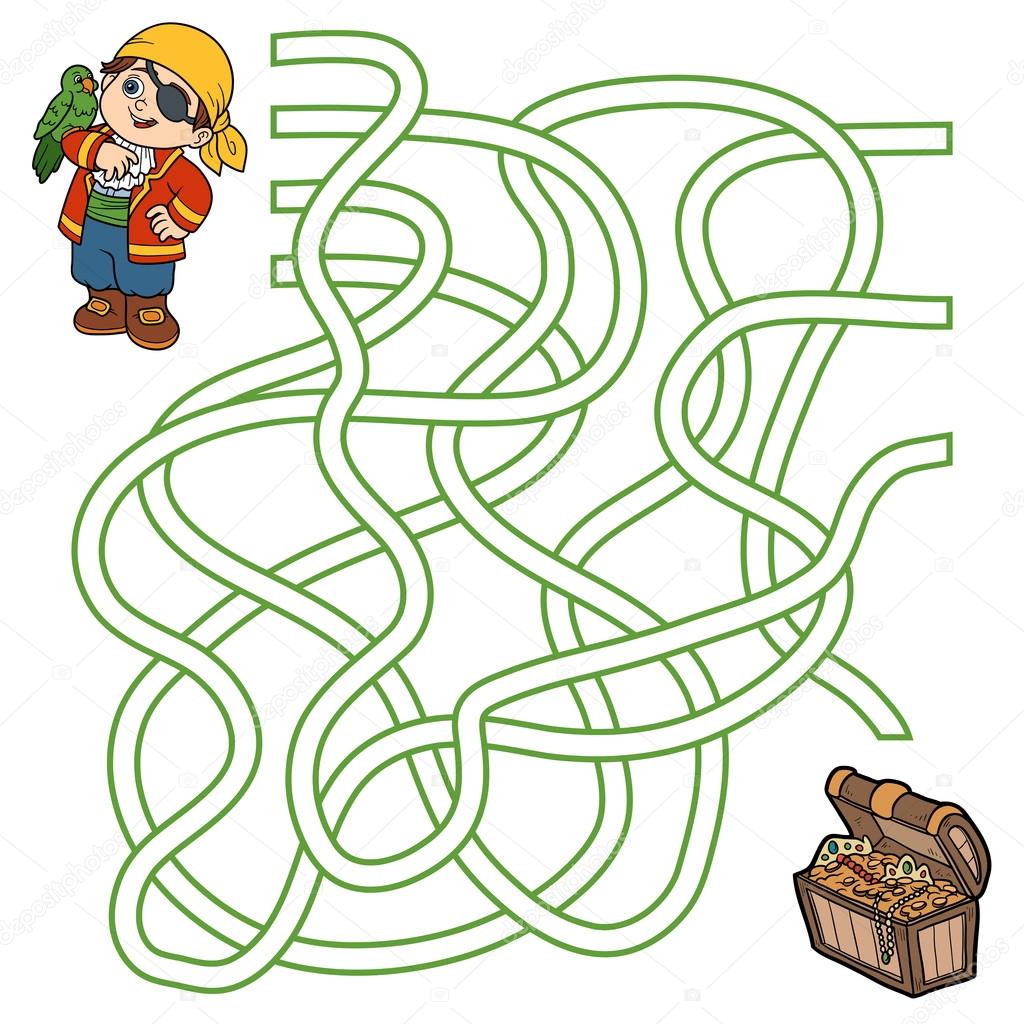 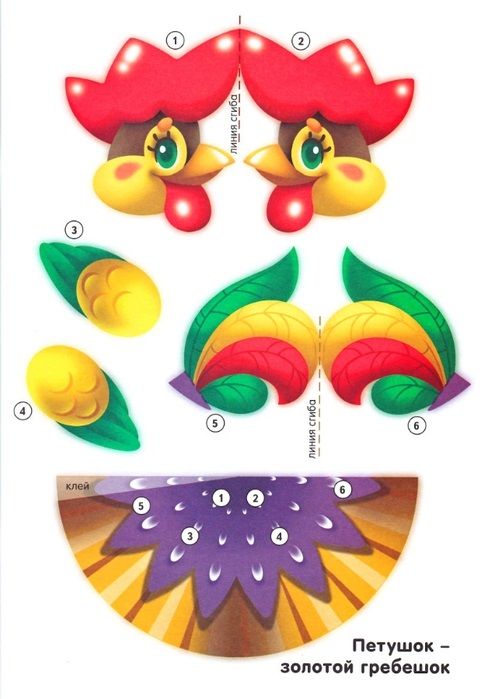    Вырежи детали, согни по линии сгиба. Приклей детали, совмещая точки ориентира.	Найди у каждого кораблика деталь, отличающую его от других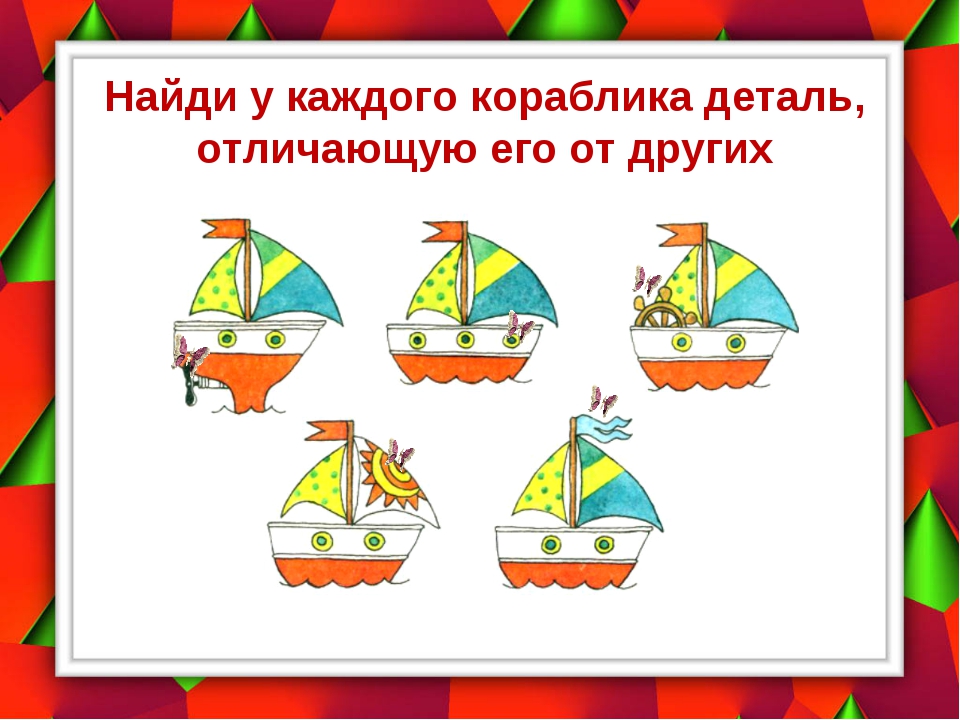 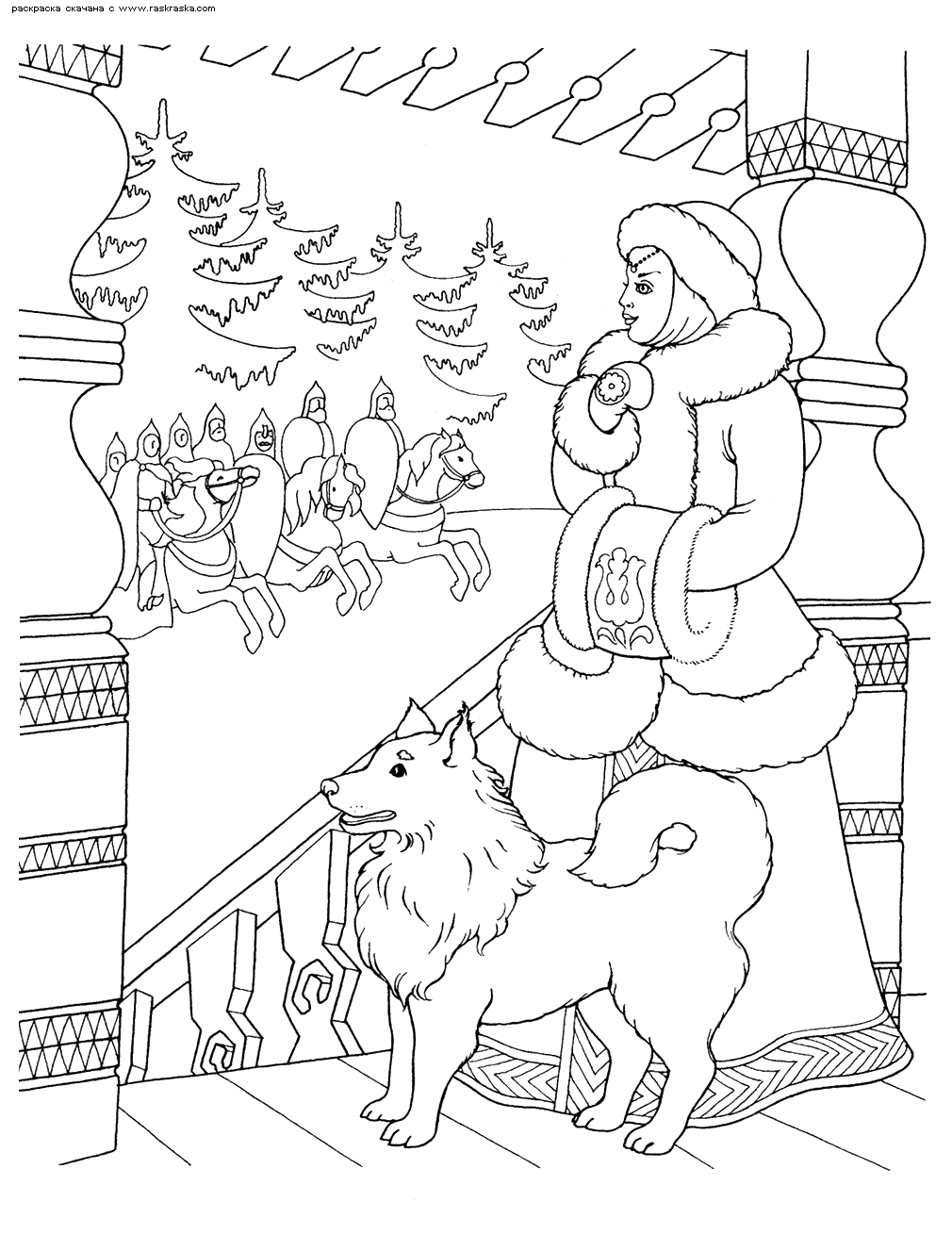                                                                                                                                                  Раскрась рисунок.       Вырежи детали. Раскрась туловище птички. Сложи лист «гармошкой» по линии сгиба. Продень                   в дырочку сложенный лист ( смотри рисунок), расправь крылья птички.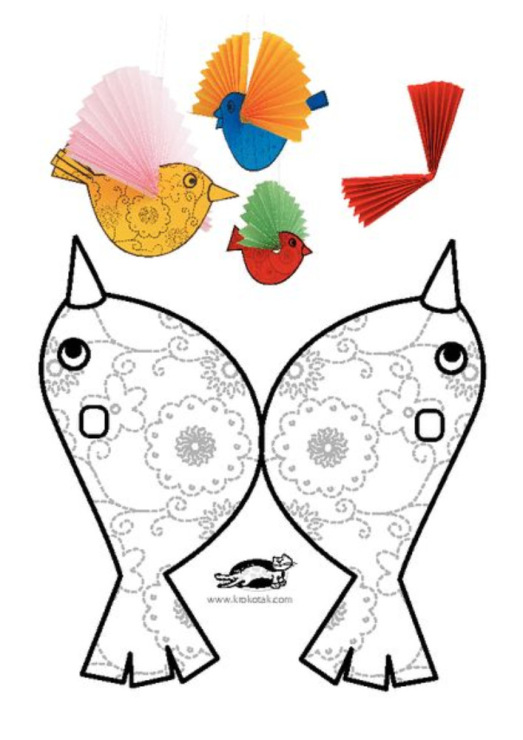                         Помоги мышонку убежать от лисы.          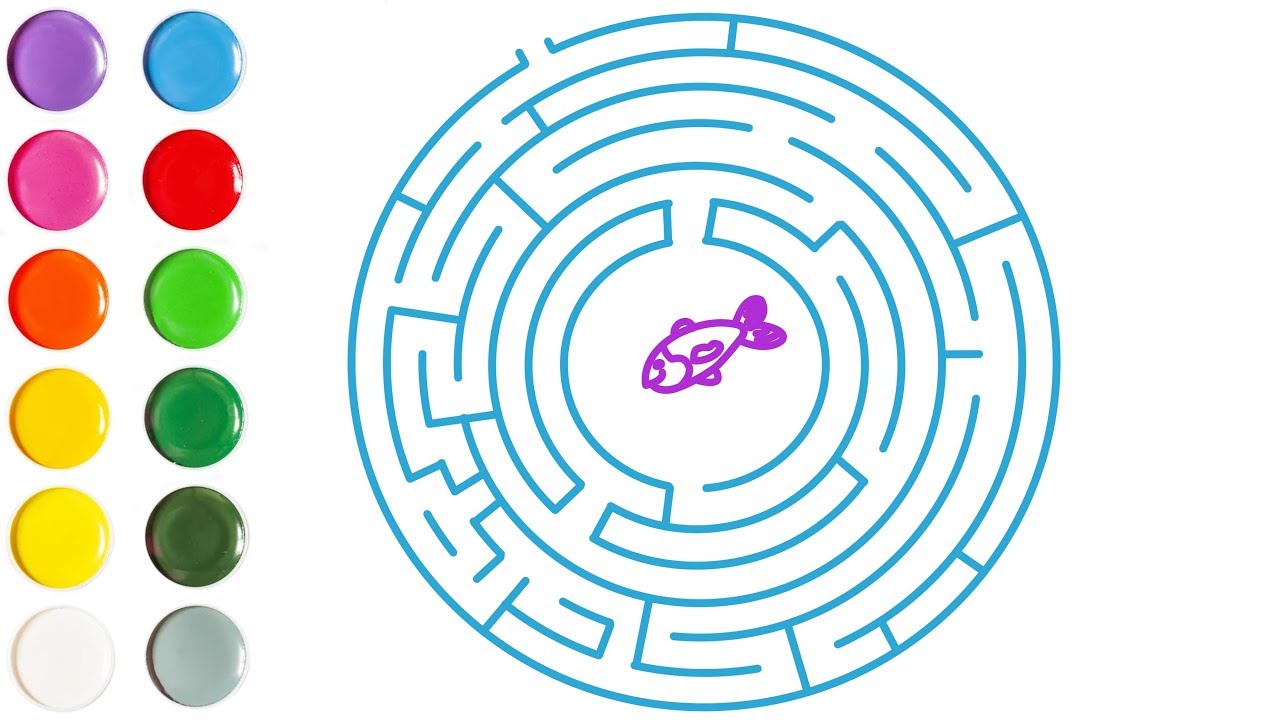 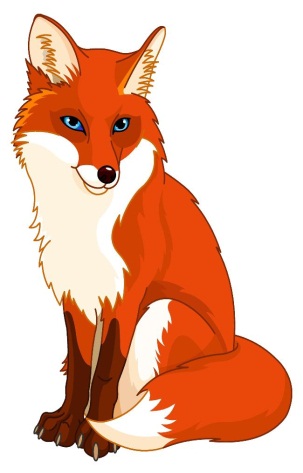 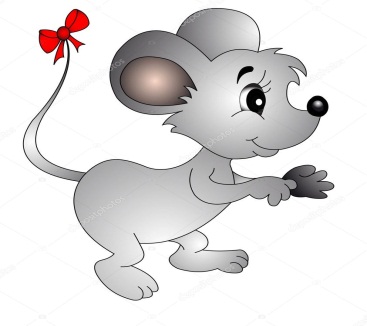 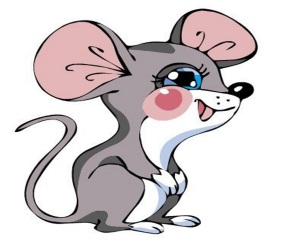     Запомни, какой цвет имеет каждая цифра, и раскрась картинку. Узнаешь «Кого увидела обезьянка?»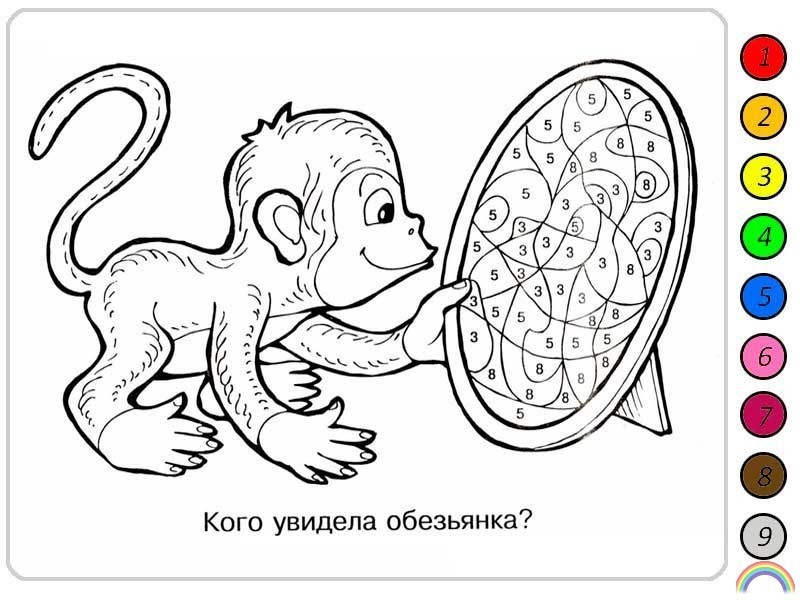 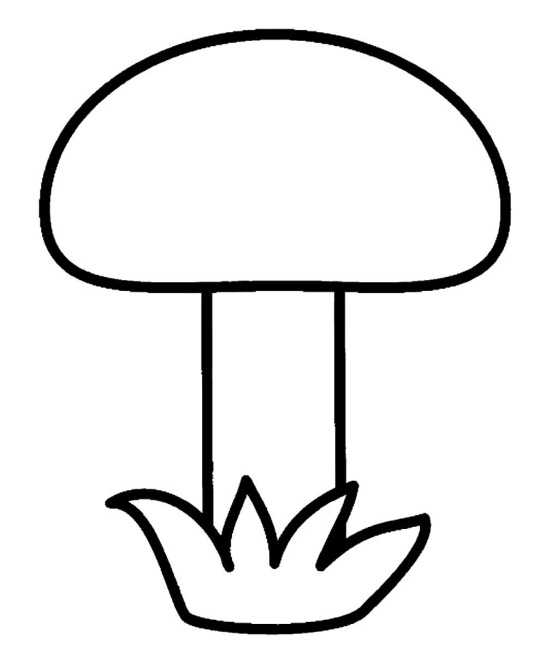 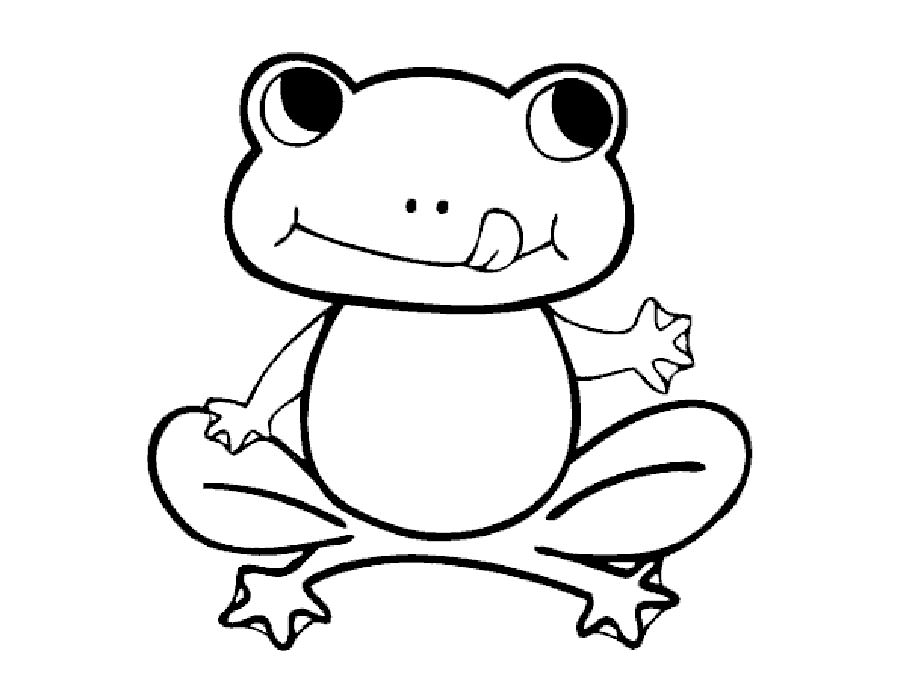 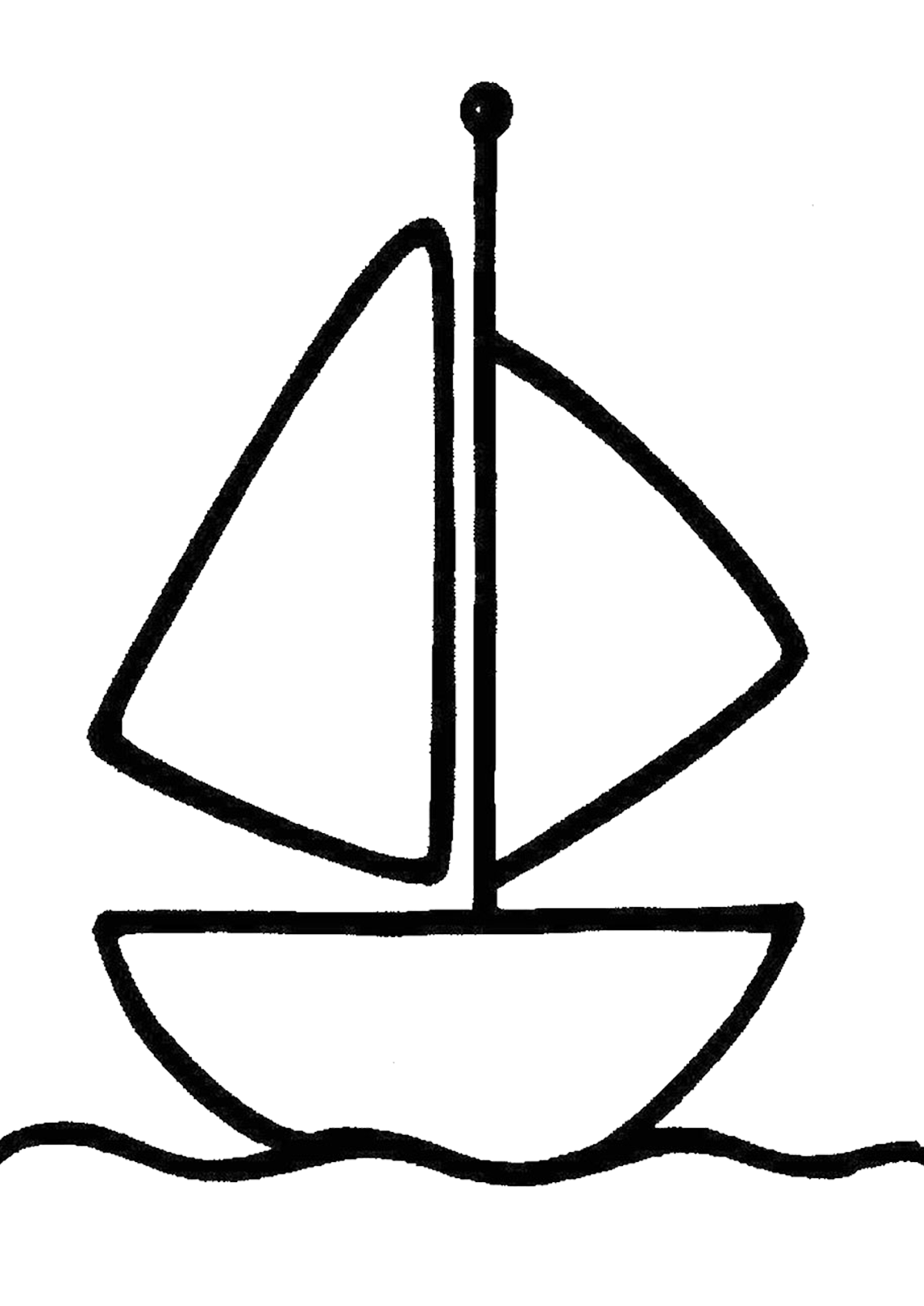 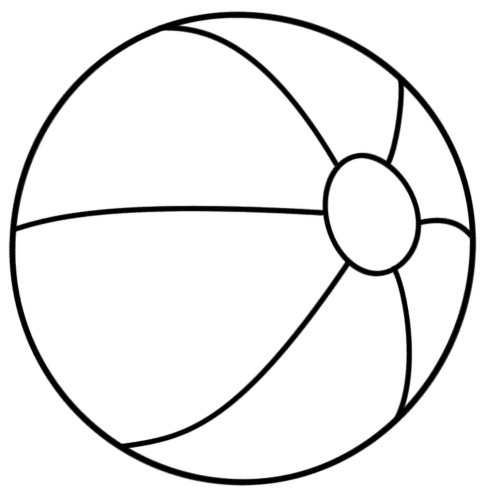 Вырежи страницы книжки-малышки, сложи пополам. Попроси взрослого соединить страницы по линии сгиба. Подари книжку-малышку своему сладшему братишке или сестренке.Вырежи квадрат. Внимательно поэтапно выполни задания по схеме.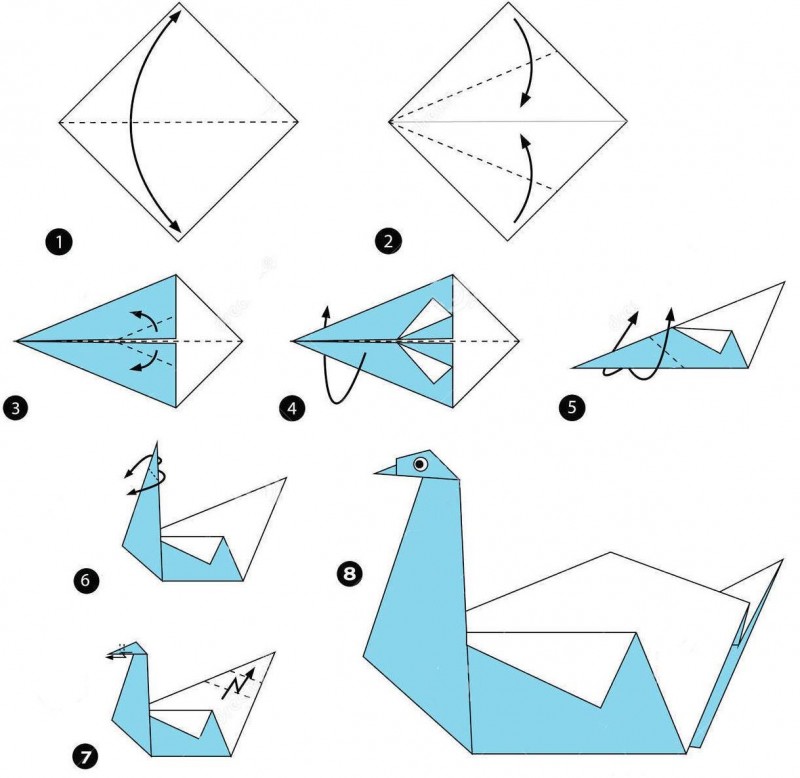 Вырежи по контуру детали. По пунктирной линии склей детали. У тебя получится веселый   лисенок.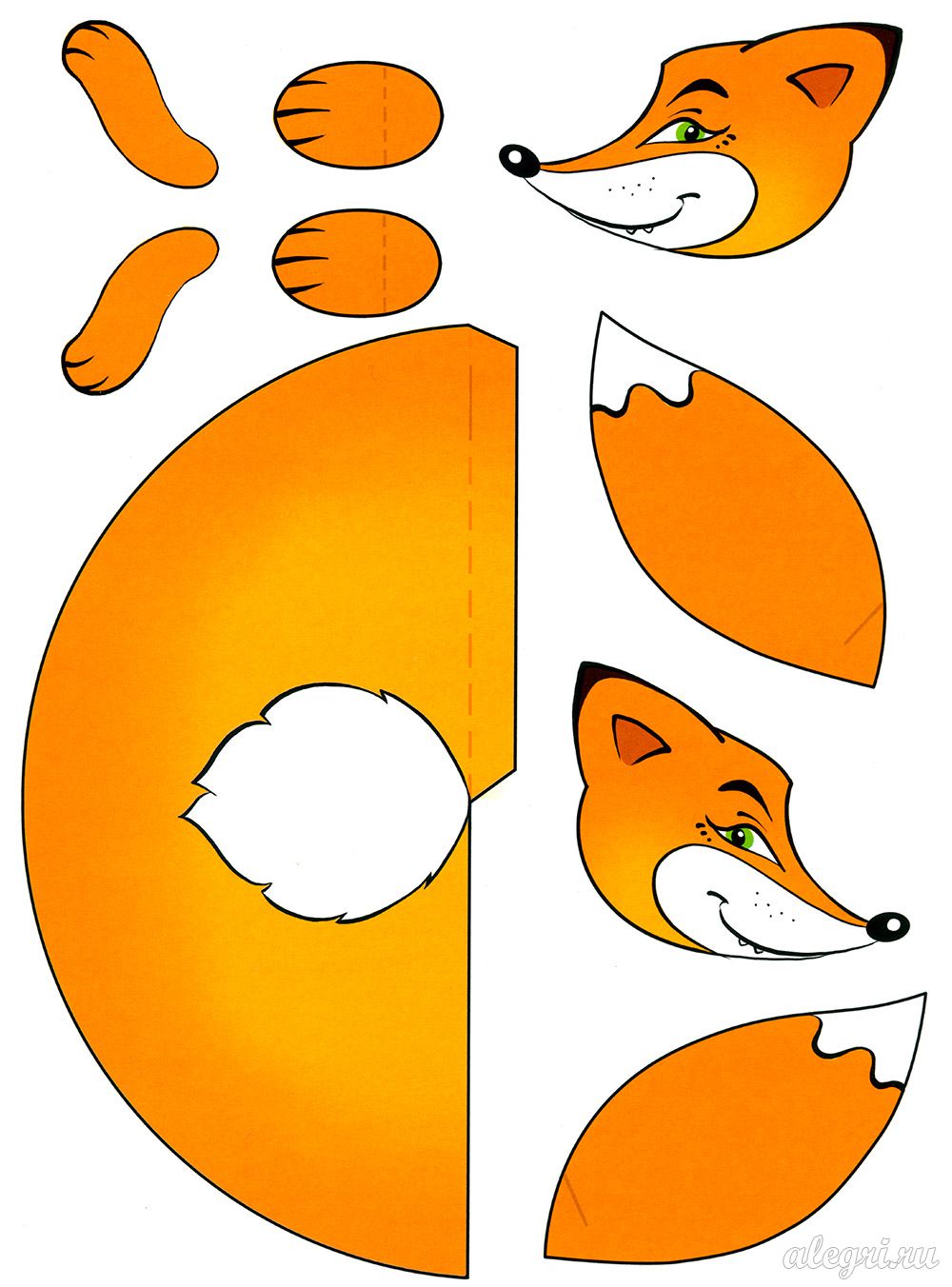 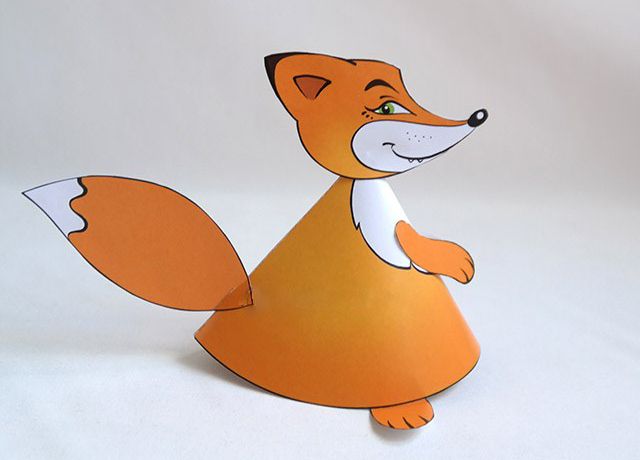 	        Спрягаем Спрягаем и склоняем                                              спрягаем  и склоняем	Для игры понадобятсяя фишки или другие предметы, с помощью которых можно подсчитывать очки. Играть в эту игру можно и вдвоем, и большим количеством участников. Ведущий задает вопросы, игроки поочереди отвечают и за каждый правильный ответ получают фишку.например:- Что можно купить? (платье, костюм, брюки)                - Что можно варить?               - Что можно читать?               - Что можно рисовать?               - Чем можно писать?               - Что может литать?               - Чем можно кушать?               - Что может плавать? И т.д.                   Рассмотри рисунки, найди пять отличий, отметь карандашом.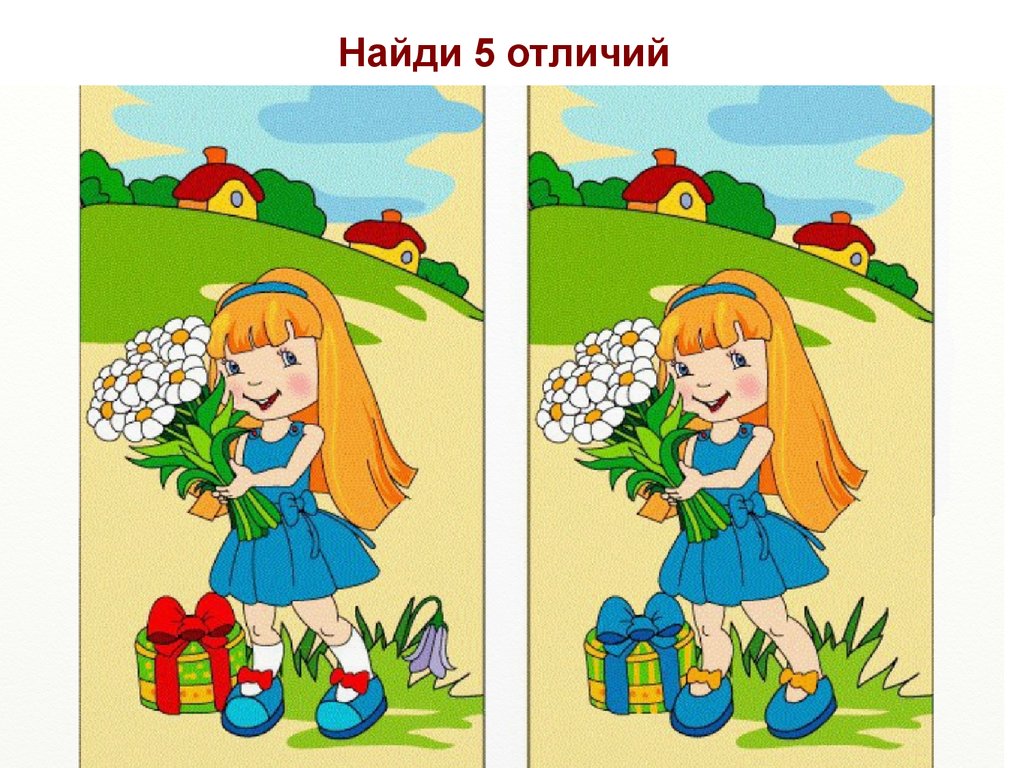 Соедини точки, раскрась рисунок.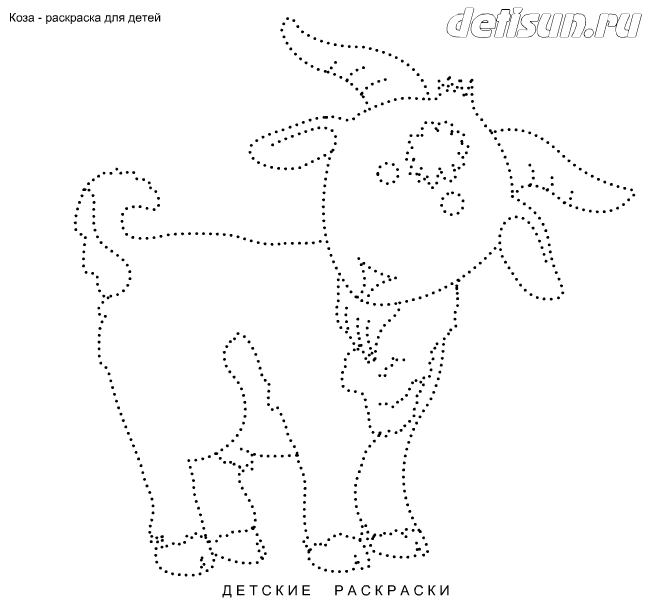 Вырежи детали по контуру, склей. Давай раскажем и покажем сказку.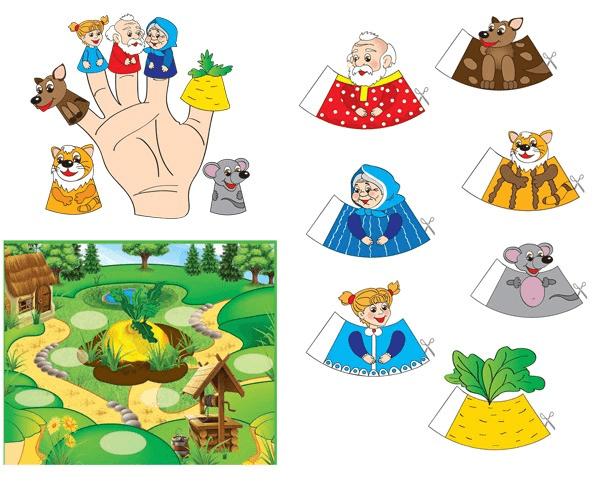            Вырежи себе помощников. Вместе с мальчиком и девочкой расскажи потешки. 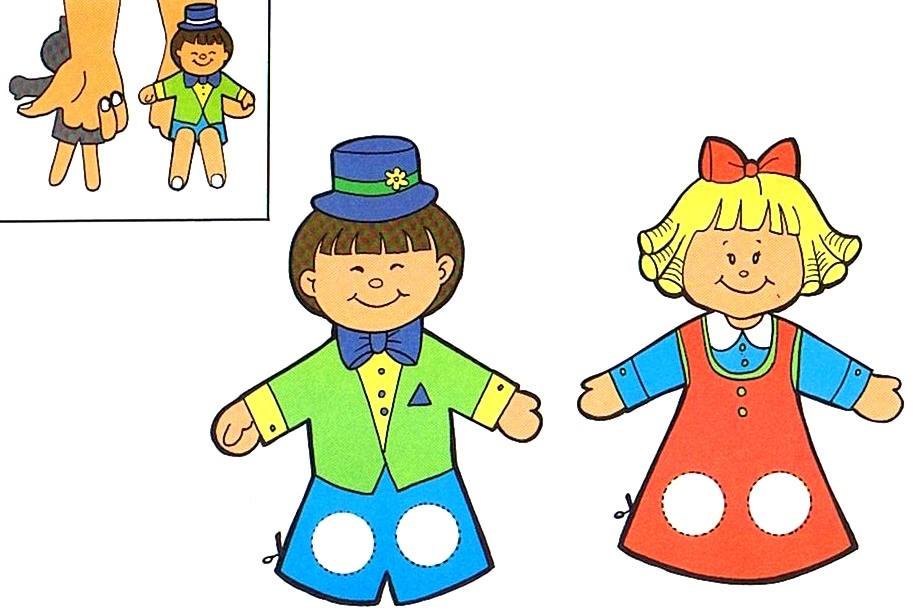                      Вырежи детали по контуру, приклей на основу аппликации.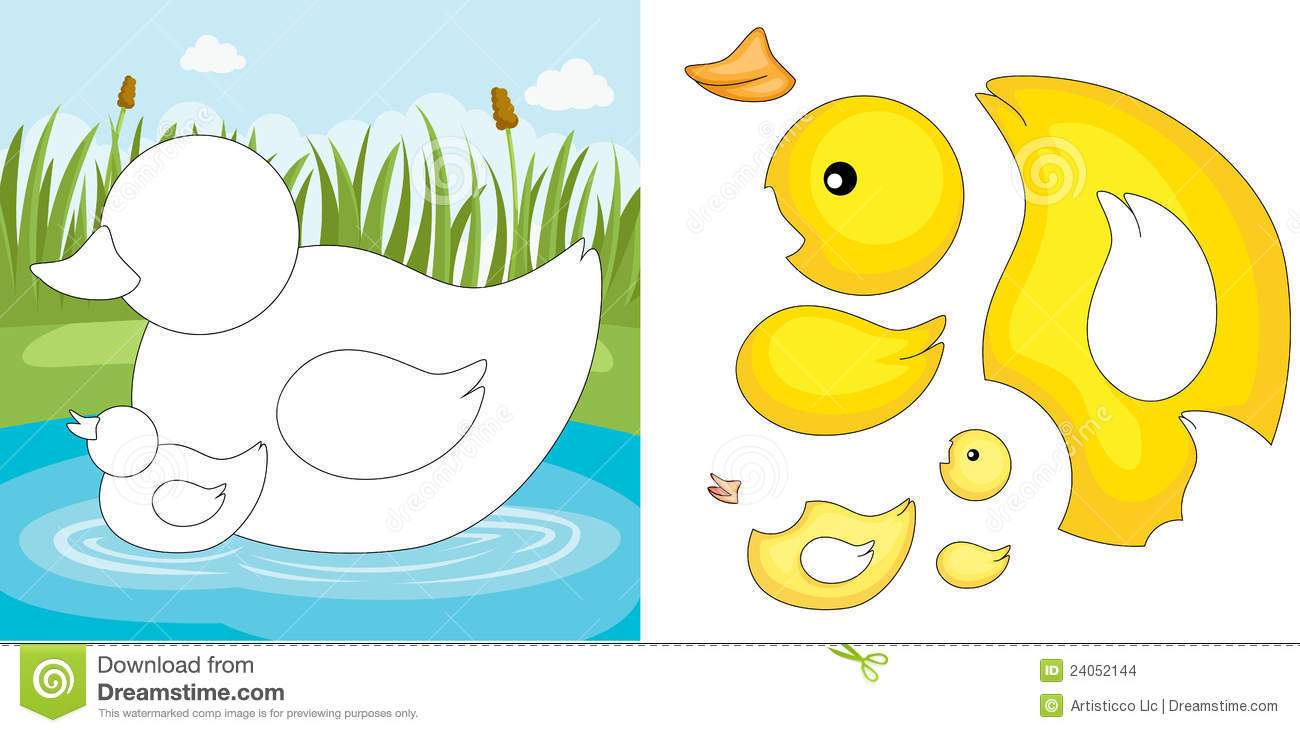 Изготовь Флаг Кубани. Вырежи полоски и наклей в определенной последовательности, соблюдая цветовую гамму как на образце. 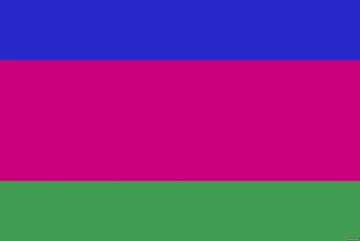 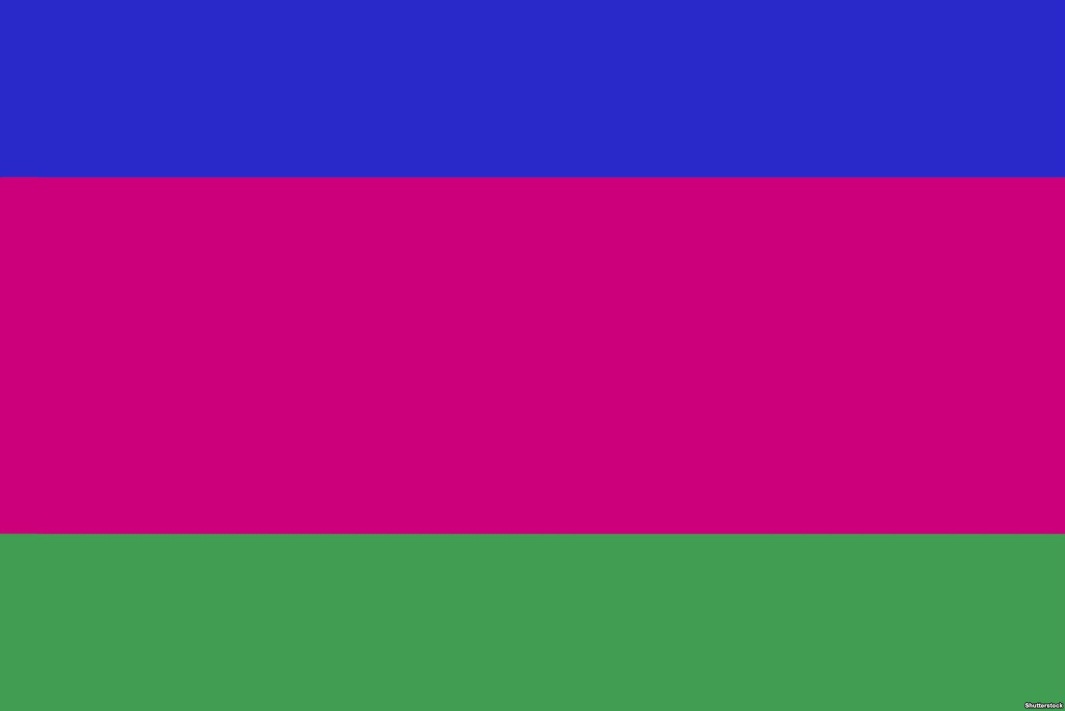 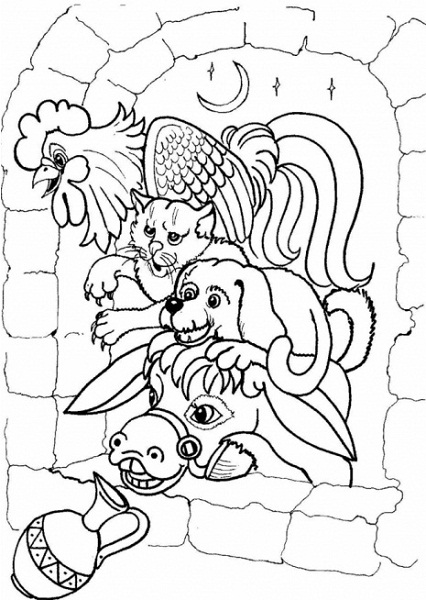 Раскрась рисунок. Помоги Красной Шапочке пройти к бабушке.                                                                  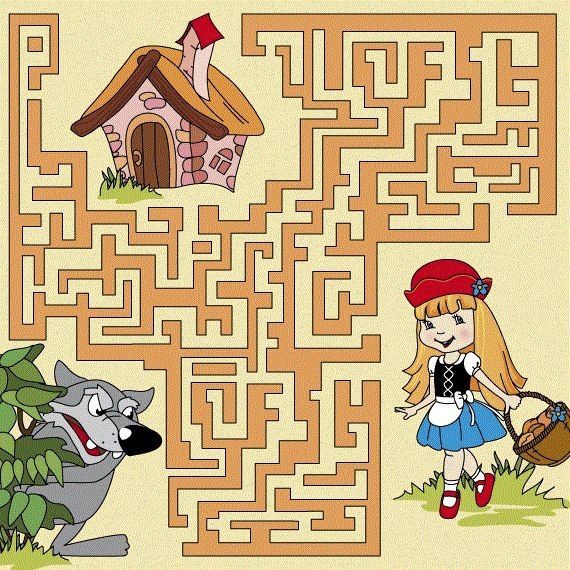 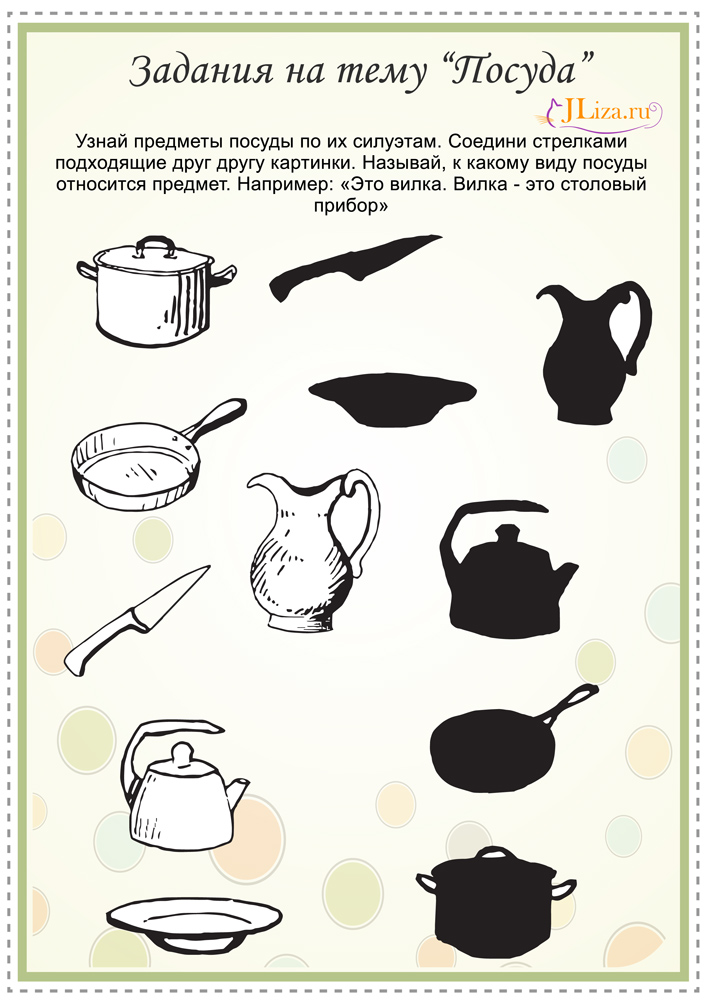 Узнай предметы посуды  по силуэтам. Соедини стрелками подходящие друг другу картинки. Назови, к какому виду посуды относится предмет. Напрмер: «Это вилка. Вилка – это столовый прибор».Внимательно смотри на образец, разукрась картину.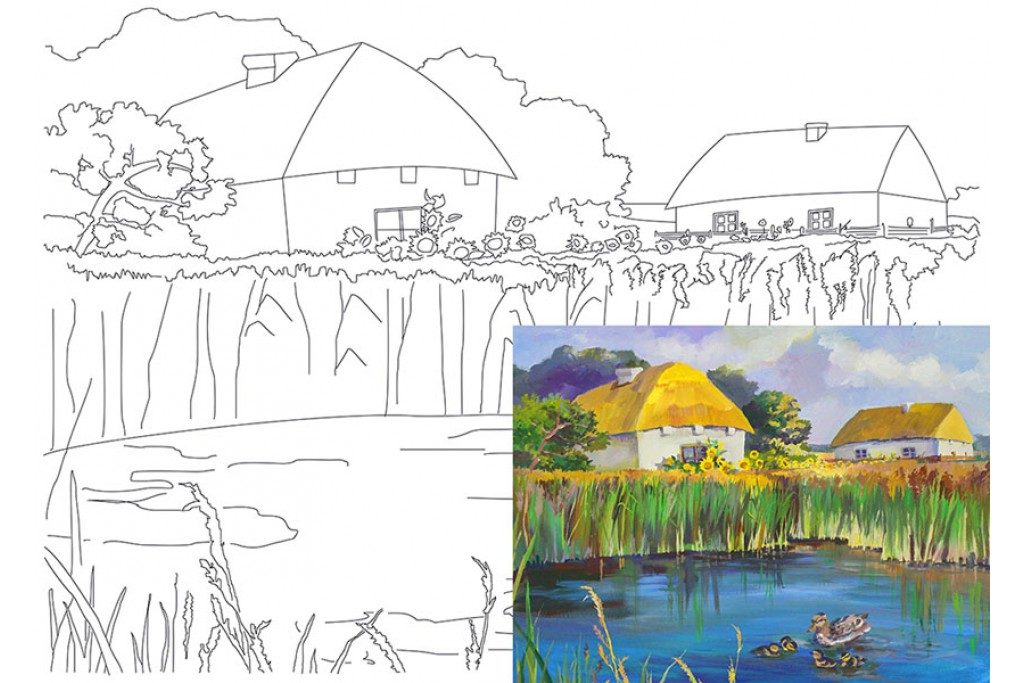     Рассмотри рисунки, найди отличия, отметь карандашом.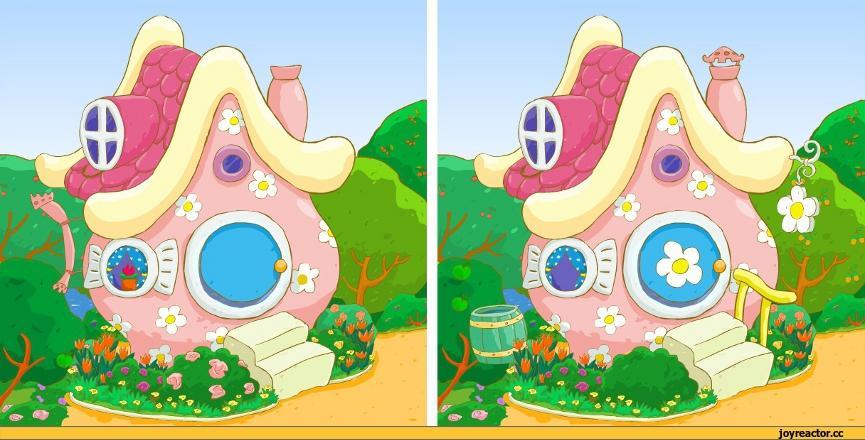 